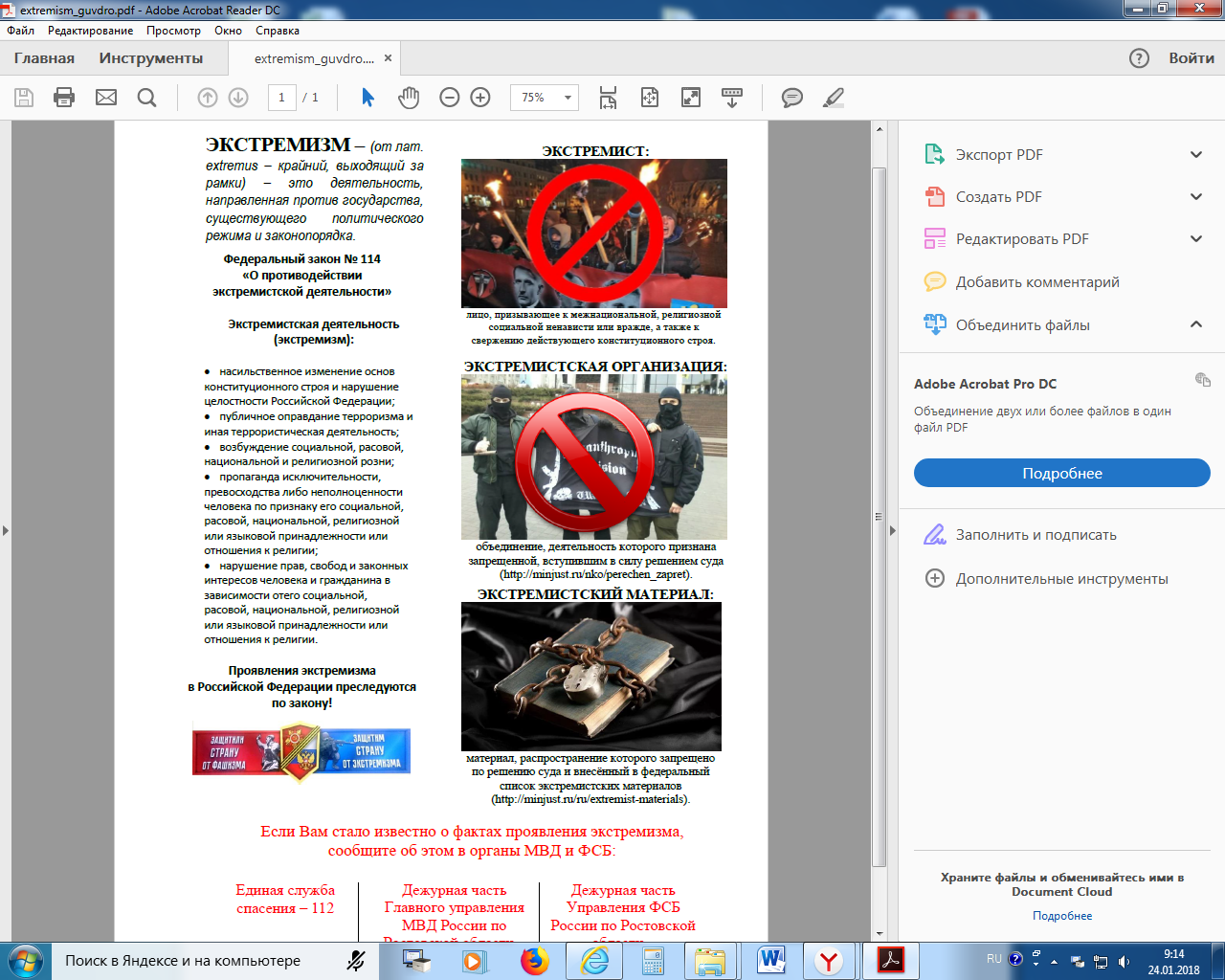 	МИНИСТЕРСТВО ВНУТРЕННИХ ДЕЛ ПО РЕСПУБЛИКЕ КОМИ -  102 